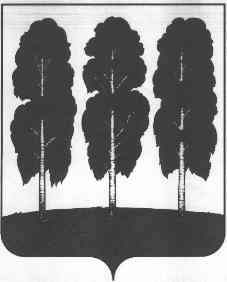 АДМИНИСТРАЦИЯ БЕРЕЗОВСКОГО РАЙОНАХАНТЫ-МАНСИЙСКОГО АВТОНОМНОГО ОКРУГА – ЮГРЫРАСПОРЯЖЕНИЕот  27.02.2018       		                                              № 115-рпгт. БерезовоО внесении изменения в приложение           к распоряжению администрации Березовского    района   от  06.03.2017  № 162-р «Об утверждении типовой формы запроса котировок и признании утратившими силу некоторых муниципальных правовых актов администрации Березовского района»	Во исполнение норм Федерального закона от 05 апреля 2013 года № 44-ФЗ «О контрактной системе в сфере закупок товаров, работ, услуг для обеспечения государственных и муниципальных нужд»:1. Строку 23 таблицы в приложении к распоряжению администрации Березовского района от 06.03.2017 № 162-р «Об утверждении типовой формы запроса котировок и признании утратившими силу некоторых муниципальных правовых актов администрации Березовского района» изложить в следующей редакции:«                                                                                                                         ».2. Разместить настоящее распоряжение на официальном веб-сайте органов местного самоуправления Березовского района. 3. Настоящее распоряжение вступает в силу после его подписания.И.о. главы района,                                                                             заместитель главы района		 					    И.В. Чечеткина                                                                                                  23Порядок подачи заявокЗаявка на участие в запросе котировок подается заказчику:- в письменной форме в запечатанном конверте, не позволяющем просматривать содержание такой заявки до вскрытия конверта, на конверте рекомендуется указать следующее: «Заявка на участие в запросе котировок к извещению № «_________________» 	 - в форме электронного документа, в соответствии с Федеральным законом от 05.04.13 № 44-ФЗ и учитывая положения Федерального закона от 6 апреля 2011 года № 63-ФЗ «Об электронной подписи» в срок, указанный в извещении о проведении запроса котировок. Заявка на участие в определении поставщика в форме электронного документа должна быть подписана усиленной электронной подписью и подана с использованием единой информационной системы в соответствии с требованиями части 1 статьи 5 Закона.   Заявки на участие в запросе котировок, поданные после окончания срока подачи таких заявок, указанного в извещении о проведении запроса котировок, не рассматриваются и в день их поступления возвращаются лицам, подавшим такие заявки.